ул.О. Дорджиева, 23, п. Южный, Городовиковский район, Республика Калмыкия, 359065, (84731)  т. 98-3-24,e-mail:admyuzh@yandex.ru30 октября  2020 г.                                       № 100                                                       п.Южный    Об отмене Постановления Администрации Южненского сельского муниципального образования Республики Калмыкия от 23.03.2020г. № 28 «Об утверждении административного регламента Администрации Южненского сельского муниципального образования Республики Калмыкия по предоставлению муниципальной услуги «Предоставление решения о согласовании архитектурно-градостроительного облика объекта»На основании протеста прокуратуры Городовиковского района Республики Калмыкия от 27.10.2020г. № 18-2020 и в соответствии с Градостроительным кодексом Российской Федерации,  Администрация   Южненского сельского муниципального образования Республики Калмыкия                                                          ПОСТАНОВЛЯЕТ:Постановление Администрации Южненского сельского муниципального образования Республики Калмыкия от 23.03.2020г. № 28 «Об утверждении административного регламента Администрации Южненского сельского муниципального образования Республики Калмыкия по предоставлению муниципальной услуги «Предоставление решения о согласовании архитектурно-градостроительного облика объекта» отменить.Контроль за исполнением настоящего постановления оставляю за собой.Настоящее постановление вступает в силу с момента подписания и подлежит  официальному опубликованию (обнародованию), размещению на официальном сайте администрации Южненского сельского муниципального образования Республики Калмыкия.Глава Южненского сельского      муниципального образования                                                                 Республики Калмыкия  (ахлачи)                                                                   Э.Д. Амарханова   ПостановлениеадминистрацииЮжненского сельского муниципальногообразованияРеспублики Калмыкия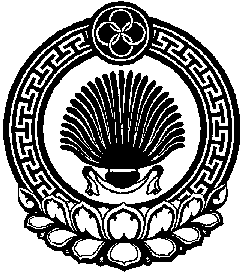 Хальмг ТанhчинЮжненск селана муниципальн  бурдэцин администрацин тогтавр